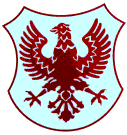 Številka: 16/2020-ZDatum: 8. 7. 2020ZAPISNIK10. redne seje Sveta KS Bratov Smuk, ki je bila 8. 7. 2020 ob 19. uri v prostorih Krajevne skupnosti Bratov Smuk, Likozarjeva ulica 29, Kranj.Prisotni: Manja Zorko, Roman Šalamon, Branislav Rauter, Bojan Kadunc, Milena Kavčič Pavlin, Stanislav RupnikOdsotni: Monika KostadinovaDNEVNI RED:Pregled in potrditev zapisnika 9. redne seje KSPark Jojo - seznanitevPoročilo o stanju garaže A - seznanitevUreditev odjemnih mest – poročilo sestanka s Komunalo in MOKNova številka biltena KSSmukfest 2020Oprostitev najemnine za prostore KS v času epidemije - vlogaPobude in predlogi krajanovVprašanja, predlogi in pobude članov sveta KSAd.1Pregled in potrditev zapisnika 9. redne seje KSPrisotni so soglasno potrdili zapisnik 9. redne seje KS z dne 8. 7. 2020. Ad.2Park Jojo - seznanitevČlani Sveta KS so s sklicem seje prejeli gradivo – Prostorski koncept ureditve javnega prostora – Park Jojo, ki so ga, na predlog donatorjev in občine pripravili v Aparh d.o.o. Gre za celovito obnovo športnega in otroškega igrišča na območju garaž B. Projektu je dodana tudi postavitev ograje nad garažo, ki jo je Svet KS sprejel že ob žačetku prejšnjega mandata in je predvidena po celotni dolžini garaže v obliki gorske transverzale. Predsednica obvesti člane Sveta, da se bodo dela na igrišču pričela v naslednjem tednu. Na podlagi razprave na zadnji seji Sveta je bila pridobljena tudi ponudba za antigrafitni zaščitni premaz za zaščito grafita Josipa Iličiča, ki bo naslikan na steni ob novem košarkarskem igrišču. Za zaščito 40 m2 površine je strošek aplikacije takšne zaščite 640 EUR.Sklep: Svet KS se strinja, da KS izvede naročilo antigrafitnega zaščitnega premaza in aplikacijo tega na nove poslikave oz. grafite v sklopu celostne ureditve športnega in otroškega igrišča na območju garaže B.Glasovanje: 6 ZA, 0 PROTI. Sklep je soglasno sprejet.Ad.3Poročilo o stanju garaž AČlani Sveta KS so s sklicem seje prejeli gradivo v seznanitev, strokovno mnenje gradbenega inštituta ZRMK d.o.o., ki ga je naročil Domplan, o stanju objekta »Skupne garaže Juleta Gabrovška 19, 21, 23, Tuga Vidmarja 10, 12 in Likozarjeva 23, 25, 27, Kranj«.Ključne ugotovitve strokovnega mnenja so:Na objektu so na več mestih prisotne poškodbe betonske nosilne konstrukcije.Na yunanjih betonskih površinah je na več mestih prisotno razpadanje betona, prisotne so tudi površinske poškodbe betona in sledovi zamakanja. Poškodbe so predvsem posledica izpostavljenosti atmosferskih in drugim dejavnim zunanjim vplivom.Na notranjih betonskih površinah so v obeh kleteh na več mestih prisotne poškodbe, ki so predvsem posledica zamakanja oz. premakanja skozi stropno ploščo, kar kaže na neustreznost oziroma dotrajanost hidroizolacije stropne plošče. Posledice zamakanja so vidne tudi ob odprtinah v stenah.Ponekod so poškodbe manjše, omejene zgolj na sledove zamaknanja na površinah, izločanje sige in tvorjenje kapnikov, ponekod pa je že prisotna močna korozija armature in odpadanje betona. Najmočnejše so poškodbe prisotne v drugi kleti, še zlasti v območju dovoznih ramp in stopnišč. Na podlagi izvedenega vizualnega ogleda objekta je strokovno mnenje, da so na konstrukciji skupnih garaž A prisotne poškodbe, ki zahtevajo čimprejšnjo celovito sanacijo objekta in se kažejo predvsem kot razpadanje betona in korozija armature. Poškodbe v tej fazi še ne ogrožajo globalne stabilne konstrukcije, vendar pa mestoma že znižujejo nivo varnosti posameznih konstrukcijskih elementov. Lokalno obstaja nevarnost odpadanja večjih kosov krovnega sloja betona. V strokovnem mnenju je navedeno, da bo v okviru sanacije potrebno v prvi vrsti odpraviti vzrok za nastale poškodbe, kar pomeni zagotovitev vodotesnosti zgornje plošče. To bo zahtevalo odstranitev vseh nenosilnih slojev (asfalt, nasutje, ...) do betonske plošče ter popravilo ali izvedbo nove hidroizolacije. V drugi fazi pa se pristopi k sanaciji poškodovanih betonov in armature, pri čemer bo treba močneje poškodovano armaturo nadomestiti. Sanacijska dela se izvedejo na podlagi izvedbenega elaborata. Natančnejšo oceno stroškov sanacije bo moč podati le na osnovi detajlnega pregleda in popisa del, ki se izdela v elaboratu, v grobem pa ocenjujejo, da bi strošek sanacije z zamenjavo hidroizolacije in popravilom poškodb znašal cca. 400.000 EUR.Potekala je razprava članic in članov Sveta KS, kjer je bilo izraženo mnenje, da je stanje, ki je bilo ugotovljeno za garaže A, najverjetneje zelo podobno tudi v garažah B in C. Predsednica obvesti člane Sveta, da je na območju garaž B že stekel postopek določanja pripadajočih zemljišč, kjer gredo garaže v lastništvo etažnih lastnikov. Ad.4Ureditev odjemnih mest – poročilo sestanka s Komunalo in MOKPredsednica je člane Sveta obvestila, da je KS pozvala MOK, Komunalo in Domplan za sklic sestanka v zvezi z ureditvijo odjemnih mest na Planini 2, kjer se že vrsto let srečujemo s problematiko nedovoljenega odlaganja in kopičenja odpadkov na odjemnih mestih.Sestanek je potekal 17. junija na Mestni občini Kranj, kjer so bili prisotni s strani Mestne občine Kranj, vodja Urada za okolje in prostor in vodja urada za gospodarstvo in gospodarske javne službe, s strani Komunale, direktor Matjaž Berčon in Jure Kristjan, s strani Domplana Peter Sušnik in s strani Krajevne skupnosti bratov Smuk, predsednica Manja Zorko. Na sestanku je Komunala predstavila predlog vgradnje podzemnih zabojnikov na območju Planine 2, takšnih, ki so jih nedavno začeli postavljati na Jesenicah, Bledu in v Kranjski gori. Postavitev takšnih zabojnikov je mogoča brez grabenega dovoljenja, zasedajo 2/3 manj prostora, potreben je le izkop – 1,6 m v globino. Zabojniki segajo v višino 1,2 m, ker so v zemlji ob konstantni temperaturi je tudi precej manj smradu. Do jeseni bo Komunala pripravila predlog takšnega projekta, lokacije, ki so primerne za postavitev teh zabojnikov na območju naše soseske bosta iskali in uskladili Komunala Kranj in Domplan, saj morajo biti izpolnjeni 3 pogoji za njihovo postavitev, in sicer: lokacije morajo biti dostopne za smetarski tovornjak, lokacije niso mogoče na območjih, kjer so garaže in na lokacijah, kjer je vgrajena napeljava. Sklep: Svet KS se je seznanil s poročilom predsednice o dogovorih sestanka MOK, KS, Komunale Kranj in Domplana, dne 17. 6. 2020 in podpira nadaljna prizadevanja za realizacijo projekta podzemnih zabojnikov v KS bratov Smuk.Glasovanje: 6 ZA, 0 PROTI. Sklep je soglasno sprejet.Ad.5Nova številka biltena KSNa poziv KS za pripravo in posredovanje prispevkov (poziv objavljen na facebook in spletni strani KS) nismo prejeli nobenih prispevkov. K pripravi prispevkov se pozove še občine in ključna društva in deležnike naše KS. Nova številka biltena se pripravi do konca poletja, kamor se vključi tudi novice o novem igrišču na območju garaž B.Ad.6Smukfest 2020Svet KS je izvedbo krajevnega praznika načrtoval za zadnji teden avgusta oziroma prvi teden septembra. Zaradi negotove situacije, v povezavi s Covid-19, in ukrepi z omejitvami organizacije dogodkov, kjer je udeležba večja od 50 oseb, je Svet KS po razpravi odločil, da v letošnjem letu ne organizira krajevnega praznika, da ne ustvarjamo dodatnega tveganja za širjenje okužbe. Lastna sredstva, ki so bila namenjena tudi organizaciji krajevnega praznika, se prerazporedi in nameni za obnovo igrišča za odbojko na mivki in prenovo športnega igrišča na območju garaž B. Sklep: Svet KS soglaša, da se v letošnjem letu krajevni praznik Smukfest ne organizira zaradi epidemije Covid-19. Del sredstev se prerazporedi za namen obnove športnih in otroških igrišč.Glasovanje: 6 ZA, 0 PROTI. Sklep je soglasno sprejet.Ad.7Oprostitev najemnine za prostore KS v času epidemije - vlogaKS bratov Smuk je, dne 29. 6. 2020, prejela vlogo najemnice poslovnih prostorov KS, Torte Špela, Špela Peternelj s.p. za oprostitev plačila najemnine v času od 13. 3. 2020 do 31. 5. 2020, na podlagi določbe Zakona o zagotovitvi dodatne likvidnosti gospodarstvu za omilitev posledic epidemije Covid-19. Najemnica je v vlogi navedla, da je bilo njeno poslovanje v času epidemije Covid-19 močno zmanjšano, oziroma prepovedano. Sklep: Svet KS soglaša, da se vlogi najemnice Torte Špela, Špela Peternelj s.p. ugodi in najemnico oprosti najemnine od 13. 3. 2020 do 31. 5. 2020.Glasovanje: 6 ZA, 0 PROTI. Sklep je soglasno sprejet.Ad.8Pobude in predlogi krajanovHrupno igrišče za baliniščem -  vse od razglasitve epidemije se na igrišču za baliniščem vsakodnevno zbira večje število mladih (od 15. – 22. ure), ki povzročajo precej hrupa z žogami in predvajanjem glasbe, za seboj pa vsak dan pustijo pravo malo smetišče. Večkrat tedensko na KS prejemamo pritožbe. KS je s problematiko seznanila tudi Policijsko postajo Kranj, saj je stanje še vedno problematično. Z revirnim policistom se dogovorimo za srečanje z namenom iskanja rešitev tega problema. Luknja v asfaltu na izvozu iz garaže B – s strani koordinatorja LH7 smo prejeli pobudo za sanacijo luknje v asfaltu na izvozu iz garaže B. Pobuda je bila realizirana.Luknja v asfaltu pred vhodom v TV4 – s strani koordinatorja Tuga Vidmarja 4 smo prejeli pobudo za sanacijo luknje, ki je v asfaltu na vhodu v blok.Težavo bo odpravila MOK. Pobuda je bila realizirana.Pobude koordinatorjev RP30 in RP32: Ureditev odtokov zaradi vdiranja meteornih vod v kleti na Rudija Papeža 30 – pobuda posredovana na MOK in realizirana, dogovorjeno je – Komunala Kranj (skupaj s koordinatorjem), da se ponikovalnica pred njihovim blokom očisti (izprazni, ker je zamuljena) in da se bo dežni požiralnik ob igrišču spustilo na nižji nivo.  V prihodnje bo potrebno na tej lokaciji pogosteje prazniti ponikovalnico (1-2x letno), če pa se to ne bo izkazalo za zadosten ukrep, bo potrebno razmišljati o gradnji nove ponikalnice (ob igrišču).Zamenjava klop na igrišču za baliniščem s klopmi, ki bodo primernejše za sedenje starejših, ki tu igrajo prstomet. Dve klopi od štirih sta že uničeni. – realizirano, a klopi zamenjane z dosedanjimi tipi klopmi, ki niso primerne za starejše krajaneNedelujoča razsvetljava v podhodu proti Planetu Tuš in na TV 2 – pobudo potrebno ponovno poslati na MOKBolna lipa na Likozarjevi ulici:Pred vhodi stanovanjskih blokov na Likozarjevi ulici je lep nasad lip. Žal smo opazili, da se ena izmed teh lip suši, kot bi jo napadla kakšna bolezen. Listi se sušijo in odpadajo, mnogo vej je že povsem brez listja in suhih, lipa pa izstopa že na daleč po videzu, ker je precej manj listnata od ostalih. Lipo je potrebno odstraniti oz. zamenjati.Pobuda poslana na MOK.Dostop za invalide na Likozarjevi ulici:Gre za pobudo za ureditev robnika pločnika, ki bo prilagojen invalidom pri dostopu na parkirišče ob vhodu Likozarjeva 27. Ob robniku je tudi parkirišče za invalide, žal pa je robnik še vedno visok in otežuje dostop invalidom. Na drugi strani parkirišča, pri dostopu na ulico Tuga vidmarja je tak dostop že urejen. Pobuda poslana na MOK.Postavitev table slepa ulica – Juleta Gabrovška 23Koordinator Tuga Vidmarja 12 je podal pobudo za postavitev table, ki označuje slepo ulico na začetku intervencijske poti na območju garaž A, pri vhodu v klet na Juleta Gabrovška 23.Pobuda se posreduje na MOK.Ad.9Vprašanja, predlogi in pobude članov sveta KSNakup nove mivke in črte za igrišče za odbojko na mivkiPredsednica KS je dala predlog, da se sredstva, ki so bila namenjena organizaciji prireditev (in zaradi Covid-19 niso mogoče) nameni za nakup 10 m3 nove mivke in črte za igrišče za odbojko na mivki. Skupni strošek znaša cca. 620 EUR.Sklep: Svet KS soglaša z nakupom nove mivke in črt za igrišče za odbojko na mivki. Glasovanje: 6 ZA, 0 PROTI. Sklep je soglasno sprejet.Seja se je zaključila ob 20.45 uri.Zapisala:MANJA ZORKOPredsednica sveta KS bratov SmukMANJA ZORKOPriloge:Prostorski koncept ureditve javnega prostora – Park Jojo;Strokovno mnenje gradbenega inštituta ZRMK d.o.o., ki ga je naročil Domplan, o stanju objekta »Skupne garaže Juleta Gabrovška 19, 21, 23, Tuga Vidmarja 10, 12 in Likozarjeva 23, 25, 27, Kranj«;Vloga za oprostitev plačila najemnine poslovnih prostorov KS, Torte Špela, Špela Peternelj s.p.MESTNA OBČINA KRANJKrajevna skupnostBRATOV SMUKLikozarjeva ulica 29,4000 Kranj